ВЕРХОВНА РАДА УКРАЇНИВідповідно до пункту 2 частини першої статті 16 Закону України «Про комітети Верховної Ради України», частини третьої статті 93 Регламенту Верховної Ради України Комітетом з питань правоохоронної діяльності попередньо розглянуто на своєму засіданні 08 грудня 2021 року (протокол № 91) проект Закону України «Про внесення змін до Кодексу України про адміністративні правопорушення щодо удосконалення правових засад діяльності Національної гвардії України» (реєстр. № 6292), поданий народним депутатом України Павлюком М.В. та іншими народними депутатами України.Метою даного законопроекту є унормування правоохоронної складової Національної гвардії України, в частині визначення повноважень військових посадових осіб (крім військовослужбовців строкової служби) Національної гвардії України щодо складення протоколів про адміністративні правопорушення під час виконання завдань із охорони громадського порядку, забезпечення громадської безпеки, участі у здійсненні заходів державної охорони органів державної влади та посадових осіб, під час охорони об’єктів, що підлягають охороні Національною гвардією України.Для реалізації заявленої мети законопроектом пропонується внести зміни до Кодексу України про адміністративні правопорушення (далі – КУпАП), Закону України «Про Національну гвардію України» та надати право уповноваженим особам Національної гвардії України під час здійснення охорони громадського порядку та забезпечення громадської безпеки на складання протоколів про адміністративні правопорушення, визначені частиною першою статті 443, статтями 173, 174, 1751, 178, 185, 1857, 1956 КУпАП; проведення особистого огляду і огляду речей порушників та здійснення їх затримання; передання матеріалів про адміністративні правопорушення на розгляд уповноважених органів виконавчої влади або судів; застосування військовослужбовцями Національної гвардії України технічних засобів, що мають функції фото- і кінозйомки, відеозапису.Керуючись пунктом 2 частини першої статті 16 Закону України «Про комітети Верховної Ради України», частиною третьою статті 93 Регламенту Верховної Ради України, Комітет з питань правоохоронної діяльності рекомендує Верховній Раді України проект Закону України «Про внесення змін до Кодексу України про адміністративні правопорушення щодо удосконалення правових засад діяльності Національної гвардії України» (реєстр. № 6292) включити до порядку денного шостої сесії Верховної Ради України дев’ятого скликання.Голова Комітету							С. ІонушасВЕРХОВНА РАДА УКРАЇНИ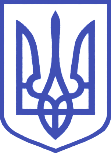 Комітет з питань правоохоронної діяльності01008, м.Київ-8, вул. М. Грушевського, 5, тел.: 255-35-06